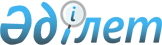 Железин ауданы Железин ауылдық округінің Железинка ауылында көшені қайта атау туралыПавлодар облысы Железин ауданы Железин ауылдық округі әкімінің 2023 жылғы 16 қазандағы № 6 шешімі
      Қазақстан Республикасының "Қазақстан Республикасының әкімшілік-аумақтық құрылысы туралы" Заңының 14-бабы 4) тармақшасына, Қазақстан Республикасының "Қазақстан Республикасындағы жергілікті мемлекеттік басқару және өзін-өзі басқару туралы" Заңының 35-бабы 2-тармағына сәйкес, Железин ауылдық округінің Железинка ауылы тұрғындарының пікірін ескере отырып және 2018 жылғы 9 қарашадағы облыстық ономастика комиссиясының қорытындысы негізінде, Железин ауылдық округінің әкімі ШЕШІМ ҚАБЫЛДАДЫ:
      1. Железин ауданы Железин ауылдық округінің Железинка ауылында "Дзержинский" көшесі "Егемендік" көшесі болып қайта аталсын.
      2. Осы шешімнің орындалуын бақылауды өзіме қалдырамын. 
      3. Осы шешім оның алғашқы ресми жарияланған күнінен кейін күнтізбелік он күн өткен соң қолданысқа енгізіледі.
					© 2012. Қазақстан Республикасы Әділет министрлігінің «Қазақстан Республикасының Заңнама және құқықтық ақпарат институты» ШЖҚ РМК
				
      Железин ауылдық округінің әкімі 

Қ. Айсаков
